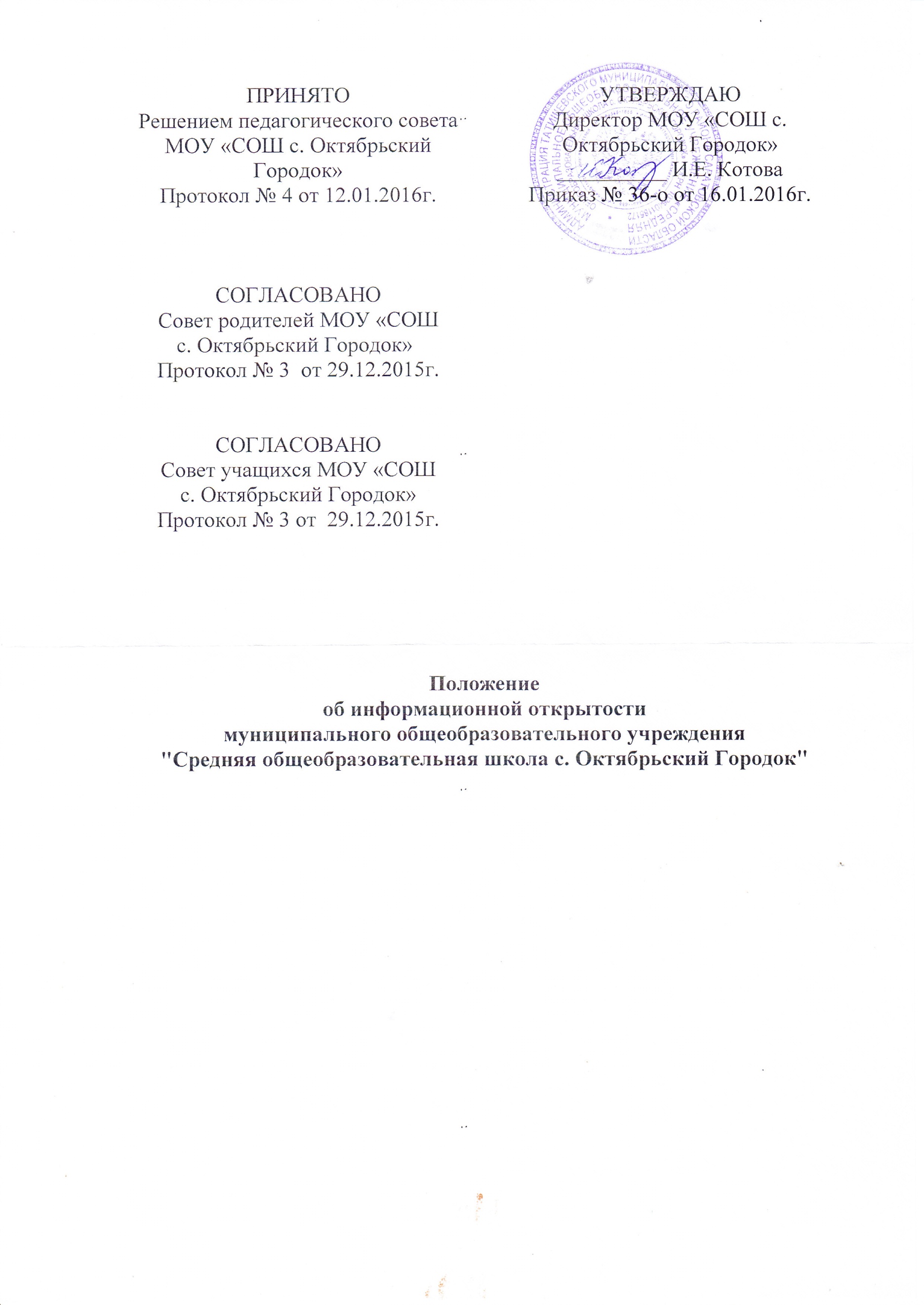 ПОЛОЖЕНИЕоб организации внеурочной деятельности учащихсяв муниципальном общеобразовательном учреждении   «Средняя общеобразовательная школа с. Октябрьский Городок»1. Общие положения.1.1. В соответствии с ФЗ «Об образовании в Российской Федерации», ФГОС НОО, ФГОС ООО основная образовательная программа НОО, ООО реализуется в МОУ «СОШ с. Октябрьский Городок», в том числе и в ходе внеурочной деятельности. Под внеурочной деятельностью следует понимать образовательную деятельность, осуществляемую в формах, отличных от классно-урочной, и направленную на достижение школьниками личностных и метапредметных результатов начального и основного общего образования. Это определяет специфику внеурочной деятельности, в ходе которой обучающийся не только должен узнать, сколько научиться действовать, чувствовать, принимать решения и др.1.2. Внеурочная деятельность организуется в 1 - 4, 5 - 7-х классах в соответствии с федеральным государственным образовательным стандартом начального и основного общего образования.1.3. Время, отведенное на внеурочную деятельность, не учитывается при определении максимально допустимой недельной нагрузки обучающихся, но учитывается при определении объемов финансирования, направляемых на реализацию основной образовательной программы.1.4. Содержание внеурочной деятельности школьников должно соответствовать:- достижениям мировой культуры, российским традициям и национальным ценностям, культурно-национальным особенностям региона; современным образовательным технологиям, реализующим системно-деятельностный подход в соответствующих формах и методах обучения, быть направлено на:- создание условий для развития личности школьника; развитие мотивации обучающихся к познанию и творчеству; приобщение к общечеловеческим ценностям и традициям; профилактику асоциального поведения; создание условий для социального, культурного и профессионального самоопределения, творческой самореализации: укрепление психического и физического здоровья; улучшение взаимодействия педагогического коллектива с семьей школьника.2. Цель и задачи2.1. Целью внеурочной деятельности является содействие в обеспечении достижения ожидаемых результатов обучающихся в соответствии с основной образовательной программой начального и основного общего образования общеобразовательного учреждения.2.2. Внеурочная деятельность направлена на реализацию индивидуальных потребностей обучающихся школы путем предоставления выбора широкого спектра занятий, направленных на развитие детей.2.3. Внеурочная деятельность может быть использована на введение учебных курсов, расширяющих содержание учебных предметов, обеспечивающих различные интересы обучающихся.3. Направления, формы и виды организации внеурочной деятельности3.1. Направления и виды внеурочной деятельности определяются в соответствии с основной образовательной программой начального и основного общего образования школы. Охват всех направлений и видов не является обязательным. Подбор направлений, форм и видов деятельности должен обеспечить достижение планируемых результатов обучающихся в соответствии с основной образовательной программой начального и основного общего образования школы.3.2. Внеурочная деятельность может быть организована -  по направлениям: духовно-нравственное, социальное, общеинтеллектуальное, общекультурное, спортивно-оздоровительное и т.д.; по видам: игровая, познавательная, досугово - развлекательная деятельность (досуговое общение), проблемно- ценностное общение; художественное творчество, социальное творчество (социальная преобразующая добровольческая деятельность); техническое творчество, трудовая (производственная) деятельность, спортивно- оздоровительная деятельность; туристско-краеведческая деятельность; в формах: экскурсии, кружки, секции, олимпиады, конкурсы, соревнования, поисковые исследования через организацию деятельности обучающегося во взаимодействии со сверстниками, педагогами, родителями.3.3. Количество часов, отводимое на внеурочную деятельность в определенном классе, ОУ определяет самостоятельно исходя из имеющихся ресурсов школы и за счет интеграции ресурсов ОУ и учреждений дополнительного образования детей в объеме до 10 часов.4. Организация внеурочной деятельности4.1. Внеурочная деятельность осуществляется по образовательным программам или программам внеурочной деятельности, рекомендованными Министерством образования и науки РФ. Авторские образовательные программы и программы внеурочной деятельности утверждаются руководителем ОУ на основании решения методического совета.4.2. Образовательные программы внеурочной деятельности могут быть различных типов: комплексные; тематические; ориентированные на достижение результатов; по конкретным видам внеурочной деятельности; индивидуальные.4.3. Структура образовательной программы внеурочной деятельности: титульный лист; пояснительная записка; учебно - тематическое планирование (по годам обучения); содержание изучаемого курса; методическое обеспечение внеурочной деятельности; показатели эффективности достижения панируемых результатов; ожидаемые результаты;4.4. На титульном листе указываются:Официальное название ОУ, информация о том, где ,когда и кем утверждена программа, название программы, направление внеурочной деятельности, в рамках которого предполагается реализовать данную программу, возрастобучающихся, на который рассчитано содержание внеурочной деятельности, представленное в программе, срок реализации программы.4.5. В пояснительной записке к программе внеурочной деятельности школьников необходимо раскрыть следующие вопросы:- актуальность программы- ориентация на выполнение требований к содержанию внеурочной деятельности, а также на интеграцию и дополнение содержания предметных программ;Цель и задачи программы должны соответствовать требованиям к личностным и метапредметным результатам освоения основной образовательной программы, установленным ФГОС. Задачи - должны раскрыть логику достижения цели при организации практической деятельности обучающихся.4.6. Формы и режим занятий.4.7. Ожидаемые результаты и способы определения их результативности. Результаты необходимо описать на трех уровнях: личностном, метапредметном, предметном. Ожидаемый личностный результат должен соответствовать целям внеурочной деятельности. К метапредметным результатам обучающихся относятся освоенные ими УУЛ ( познавательные, регулятивные и коммуникативные), обеспечивающие овладение ключевыми компетенциями, составляющими основу умения учиться.К предметным результатам обучающихся относится опыт специфической деятельности по получению продукта ( нового знания), его преобразованию и применению. Результативность освоения программы определяется на основе участия школьников в конкурсных мероприятиях или выполнения творческих работ. Минимальное обязательное количество такого рода сертификационных испытаний не должно превышать 4-х за учебный год. Формами подведения итогов, освоения программы внеурочной деятельности являются выставки, фестивали, соревнования, учебно-исследовательские конференции и т.л. Перечень и сроки проведения мероприятий должны быть определены в начале учебного года. По каждому направлению внеурочной деятельности за учебный год должно пройти не менее 3-х мероприятий на уровне ОУ.4.8. Учебно-тематический план программы внеурочной деятельности должен содержать перечень разделов и тем, а также количество часов по каждому разделу и теме с разбивкой на теоретические и практические виды занятий. План мероприятий должен содержать название и форму мероприятия, сроки проведения, ресурсы и предполагаемый результат.4.9. Содержание программы представляет собой краткое описание каждой темы с выделением основных понятий и видов деятельности учащихся, подлежащих освоению.4.10. В разделе «Методическое обеспечение программы» должны быть даны краткие методические рекомендации по:- организации и проведению игр, бесед, походов, экскурсий, конкурсов, конференций;- проведению практических работ и т.п., а также краткое описание методов исследовательских работ, перечень тематик опытнической или исследовательских работ и т.п.4.11. Чередование учебной и внеурочной деятельности в рамках реализации основной образовательной программы начального общего образования определяет ОУ.4.12. Распределение времени на внеурочную деятельность по годам обучения определяет ОУ, Количество часов, отводимое на внеурочную деятельность в определенном классе, ОУ определяет самостоятельно исходя из имеющихся ресурсов школы и за счет интеграции ресурсов ОУ и учреждений дополнительного образования детей в объеме до 10 часов.4.13. Занятия внеурочной деятельности могут проводиться учителями школы или педагогами учреждений дополнительного образования.4.14. Обучающиеся, их родители (законные представители) участвуют в выборе направлений и форм внеурочной деятельности.5. Система оценки достижения результатов внеурочной деятельности.5.1. Система оценки внеурочной деятельности школьников носит комплексный подход и предусматривает оценку достижений обучающихся (портфолио) и оценку эффективности внеурочной деятельности всего ОУ.5.2. Оценка достижений результатов внеурочной деятельности происходит на трех уровнях:- оценка результата, полученного группой обучающихся в рамках одного направления;- индивидуальная оценка результатов внеурочной деятельности каждого обучающегося на основании экспертной оценки личного портфолио;- качественная и количественная оценка эффективности деятельности ОУ по направлениям внеурочной деятельности, полученная на основании суммирования индивидуальных результатов учащихся и коллективных результатов групп учащихся.5.3. Для индивидуальной оценки результатов внеурочной деятельности на основания положения о портфолио учащегося приказом руководителя ОУ создается экспертная комиссия.5.4. Представление коллективного результата, полученного группой обучающихся, в рамках одного направления, может проводиться по окончании учебного года на общешкольном празднике в форме творческой презентации. На празднике объявляются результаты внеурочной деятельности с награждением лучших учащихся, набравших максимальное количество баллов по всем направлениям и набравших максимальное количество баллов по отдельным направлениям.6. Финансирование внеурочной деятельности.6.1. Финансирование внеурочной деятельности учителей осуществляется в виде выплат из стимулирующего фонда оплаты труда общеобразовательного учреждения.Внеурочная деятельность классных руководителей, воспитателей групп продленного дня, старшего вожатого осуществляется в соответствии с должностными обязанностями и квалификационными характеристиками должностей работников образования.Внеурочная деятельность, осуществляемая учреждением дополнительного образования детей, финансируется за счет его бюджета.